                                                                  Modello: istanza di partecipazione e dichiarazionidichiarazione sostitutiva di certificazione e di atto di notorietà da rendersi ai sensi e per gli effetti degli articoli 46 e 47 del DPR 445/2000PRESENTAla propria manifestazione di interesse per l'affidamento dell'incarico di componente della Commissione Giudicatrice per la procedura in oggetto ed a tal fine, consapevole delle sanzioni penali, richiamate dall'art.76 del DPR n.445/2000 in caso di dichiarazioni mendaci e di formazione od uso di atti falsi, ai sensi degli articoli 46 e 47 del DPR n.445/2000DICHIARA DI ESSEREpubblico dipendente dal …………… presso (ente)……………………………….con la qualifica…………….professionista iscrizitto all’ordine degli ingegneri/architetti della Provincia di ___________ con il n. ___________;dipendente dell’Ente __________________ (amministrazione aggiudicatrice, secondo la definizione di cui all’art. 3, comma 1 lett. a) del D.Lgs. 50/2016);professore ordinario/associato/ricercatore dell’Università __________________.DICHIARA INOLTREdi aver conseguito il Diploma di laurea in ……………di essersi abilitato/a all'esercizio della professione di ………………. in data ……..di essersi iscritto/a all'Ordine di……………………………..DICHIARA ALTRESI'che negli ultimi cinque anni antecedenti alla pubblicazione del presente avviso:non è stato destinatario di sanzioni disciplinari da parte dell'ordine Professionale di appartenenza ovvero da parte dall'Amministrazione di appartenenza;di aver ricoperto i seguenti incarichi Responsabile Unico del Procedimento, progettista, Direttore dei Lavori e/o Commissario di Gara inerente i Lavori Pubblici:DICHIARAdi non trovarsi in alcuna delle cause di incompatibilità di cui all'art.77, comma 4,5, e 6 del D. Lgs 50/2016;nel rispetto delle disposizioni dell'art. 42 del D.Lgs 50/2016, nonché del Decreto del Presidente della Repubblica n. 62/2013 recante il Codice di Comportamento dei dipendenti pubblici e di quant'altro stabilito dal Codice di Comportamento del Comune di Toritto, di non avere direttamente o indirettamente un interesse finanziario, economico o altro interesse personale che può essere percepito come una minaccia alla propria imparzialità e indipendenza nel contesto della procedura di gara o che si trovino in una delle situazioni di conflitto di interesse di cui all'art. 7 del D.P.R. n. 62/2013. In particolare non possono essere assunti incarichi di commissario qualora la suddetta attività possa coinvolgere interessi propri, ovvero di parenti, affini entro il secondo grado, del coniuge o di conviventi oppure di persone con le quali abbia rapporti di frequentazione abituale, ovvero di qualunque altro soggetto o organizzazione meglio esplicitata al punto 3.6 lett. b) delle Linee Guida ANAC n. 5 aggiornate con Delibera ANAC n. 4 del 10 gennaio 2018;di non aver subito condanna, anche con sentenza non passata in giudicato, per reati meglio esplicitati al paragrafo 3.1 delle Linee Guida n. 5 aggiornate con Delibera ANAC n. 4 del 10 gennaio 2018;di non aver rivestito nel biennio precedente, rispetto alla data della determinazione a contrarre relativa alla gara, cariche pubbliche nell'Amministrazione comunale;di non trovarsi nelle cause di astensione previste dall'art. 51 del Codice di Procedura Civile e dall'art. 35 bis del D. Lgs. n. 165/2001;di non aver concorso, in qualità di membri delle commissioni giudicatrici con dolo o colpa grave accertati in sede giurisdizionale con sentenza non sospesa, all'approvazione di atti dichiarati illegittimi;di non aver svolto e di impegnarsi a non svolgere altra funzione o incarico tecnico o amministrativo relativamente al contratto del cui affidamento si tratta;di autorizzare il trattamentO dei dati personali esclusivamente per la procedura di che trattasi.DICHIARAdi impegnarsi a produrre, prima dell'accettazione dell'incarico, dichiarazione sostitutiva ai sensi degli articoli 46 e 47 del DPR n.445/2000, attestante l'assenza di qualunque tipo di rapporto con i titolari, gli amministratori, i soci e i dipendenti degli operatori economici/professionisti partecipanti alla procedura;di impegnarsi a produrre, prima dell'accettazione dell'incarico, dichiarazione sostitutiva ai sensi degli articoli 46 e 47 del DPR n.445/2000, attestante l'assenza un interesse finanziario, economico o altro interesse personale che può essere percepito come una minaccia alla loro imparzialità e indipendenza nel contesto della procedura di gara;di allegare / impegnarsi a presentare, l’autorizzazione dell'Amministrazione di appartenenza ad espletare l'incarico in oggetto (autorizzazione ex art. 53 del TU 165/2001 e smi).Luogo ________________ data ___________________                                                                    Firma del Candidato                                                                  _________________________Allegati:Curriculum professionalecopia del documento di identità in corso di validità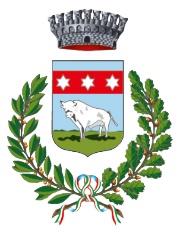 C O M U N E    D I    T O R I T T O(Città Metropolitana di Bari)____Settore   3 – TecnicoPEC:  llpp.comune.toritto@pec.rupar.puglia.it    Email: llpp@comune.toritto.ba.itTel. 080.3805330 – 080.3805328  OGGETTO:MANIFESTAZIONE DI INTERESSE PER LA PARTECIPAZIONE ALLA COMMISSIONE GIUDICATRICE DELLA GARA CON OFFERTA ECONOMICAMENTE PIÙ VANTAGGIOSA PER L’AFFIDAMENTO DEI LAVORI DI REALIZZAZIONE DELLE OPERE DI MITIGAZIONE DEL RISCHIO IDRAULICO DELLA LAMA EST DEL COMUNE DI TORITTO Codice identificativo gara (CIG)Codice Unico Progetto (CUP)8475155F24J27B15000680006Nome /cognomeNato/a il ……..aEnte di appartenenzaResidente aIn via Codice fiscalee-mailPecRecapito telefonicoDATAAMMINISTRAZIONEINCARICO/FUNZIONE